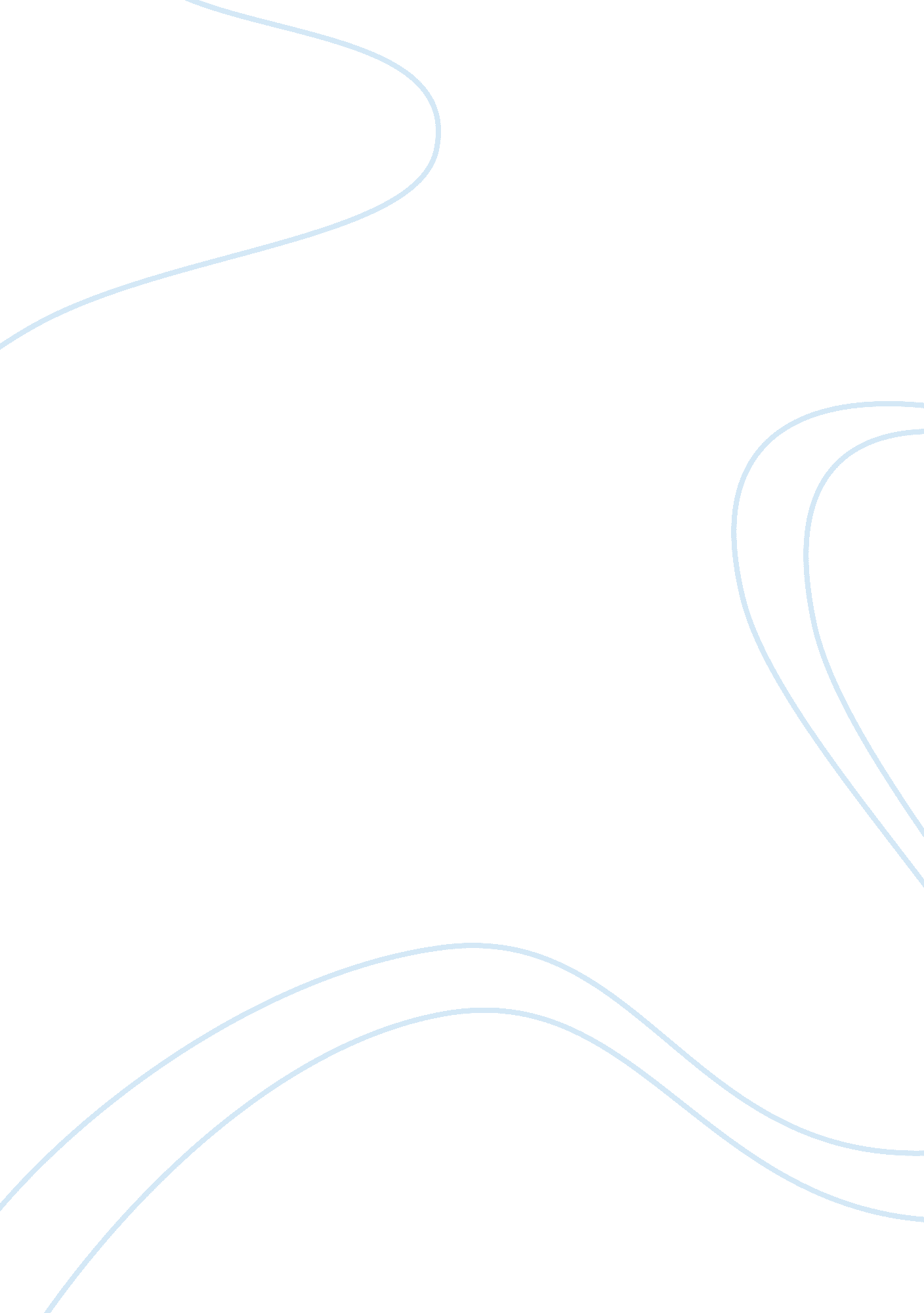 Bones and skeletal assignment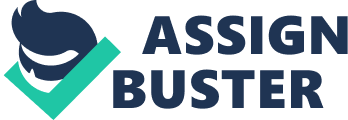 For this assignment, please read the chapter and answer the questions below. Please type your answers in red or blue color. Please note that points may be deducted if answers are not submitted in these colors. Type your answer in the spaces provided below: Skeletal System: Describe each of the following functions of the Skeletal System l. Support- Provides framework that supports the body and cradles its soft organs. II. Protection- The fused bones of the skull protect the brain. The vertebra surrounds the spinal cord and the rib cage protects vital organs of the thorax. Ill. Body movement- Skeletal muscles, which attach to the bones by tendons, use bones as levers to move the body and parts. ‘ V. Blood cell formation- they occur in the red marrow cavities of certain bones. V. Mineral storage- bone is a reservoir for minerals, most importantly calcium and phosphate. They are released into the blood stream in ionic form as needed to all parts of the body. Long Bone Structure: The ends of bones that form joints with adjacent bones are called the _ epiphysis The ends of these bones are covered with _epiphysis plate_ (hyaline cartilage). The epiphysis plate is the site of bone _ bone growth The shaft of the bone is called the _diapasons_ The diapasons contains a hollow chamber called the lined with medulla cavity that is endosperm and filled with marrow . Bone Marrow – Two Types: What is the function of red marrow? It’s to generate blood cells Where is it found? It’s found within the traceable cavities of spongy bone of long bones and in the dipole of flat bones. What is the function of yellow marrow? It can revert red marrow if a person becomes anemic and needs more red blood cells. Where is it found? It’s found in the medulla cavity. A tough layer of vascular connective tissue, called the _ peritoneum the bone and is continuous with ligaments and tendons. Bone cells – covers There are 4 types of bone tissue cells. Describe their function in living bone tissue. A. Getronics cells – mimetically active stem cells found in the membranous peritoneum and endosperm. B. Steamboats – bone forming cells that secrete the bone mixture. C. Ecosystem – monitor and maintain the bone mixture. D. Seacoasts – when actively resorting bone, it rests in a shallow depression called restoration bay. Microscopic Structure: The Steno Bone cells called _ecosystem_ are located within spaces called _ lacunae_ that lie in concentric circles around isotonic canals that contain blood vessels and nerves. Ecosystem pass nutrients and wastes back and forth in grooves in the matrix called canonically The intracellular material consists of collagen and inorganic calcium salts. Collagen makes the bone _soft_, while the calcium salts make the bone hard Bone Structure: Describe spongy bone structure: it’s to provide support Where is spongy bone found? It’s found inside the compact bone. Describe compact bone: it looks like a poorly organized, even haphazard tissue. In compact bone, ecosystem and intracellular material are organized into units called _Stetsons_ that are cemented together. Central canals contain blood vessels and nerve fibers, and extend in what direction through bone? Longitudinally Perforating canals connect the blood and nerve supply of the peritoneum to what other structures? Medulla cavity Describe how the structure called a lamellar forms compact bone. Compact bone forms a shell around cancerous bone and is the primary component of the long bones of the arm and leg and other bones Where is compact bone found? 